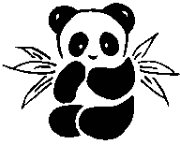 Panda Homework5th October 2018Thank you so much for the lovely pet pictures we have really enjoyed looking at them and displaying them on our ‘wow’ wall.This week in Maths we have been adding numbers together to find a total.  You could help at home by using objects to count and add together to find a total, add pennies, cakes, conkers etc. Year 1 pupils have been learning that we can do the addition problem in any order…3 + 4 = 74 + 3 = 77 = 3 + 47 = 4 + 3Reception children in Freddy Phonics have been learning to recognise and write the sounds – b, f, e  Add these to the letters sent home already to keep practising speedy sounds. At the moment we are focusing on the sounds s, a, m, t, d to make words we can blend to say the word and write.Year 1 – We are going to begin spellings for year 1 children on Friday next week.  There will be 4 words that can be sounded out with the sounds learnt so far and one tricky word.  (see the attached sheet)We would like to set up a home writing book for children to write about what they have done at the weekends, their news etc. and also for the year 1 children to do a small writing task linked to the book they have been reading in the Read, Write Ink sessions.  This week we have been reading ‘The spell.’Could you write a list of ingredients that Stich the witch could put in her pot to make a yummy potion.Next week we are going to think about how we keep healthy and our book of the week is ‘Wiffy Wilson,’  a story about a little wolf who wouldn’t wash!  If you have any old toothbrushes, bars of soap, small baby clothes, scrubbing brushes etc. we could make good use of them. Don’t forget to read everyday